Ubuntu CardsThis activity is from Training Wheels, a creative resource for building teams http://www.training-wheels.com/IntroductionUbuntu Cards are are a multi-functional deck of cards (54 cards total) that encourage a group to interact, find connections and have fun. They offer limitless reflection opportunities through metaphor, but we have also discovered that they offer just as many opportunities for group interaction and creative play.EQUIPMENT/SUPPLIESUbuntu Cards, and Activity Book, 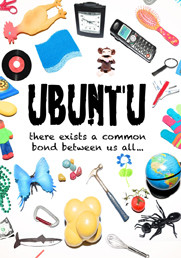 Available from Training Wheels Activity/Process

The directions include instructions for 13 different games and initiatives, but there are so many ways to constantly invent new ways to work with them.  You can create your own interactive experiences and after your group has played with them they too will come up with variations - which is another powerful teambuilding initiative. You'll want these cards for your bag of tricks!  Created by the fun folks at High 5 Adventure <i>(http://high5adventure.org/ubuntucards/)</i>. Here is one of the fun games you can do with these cards.
Championship Find (Large group, played with the multi-image side)

This is a fun, light-hearted, competitive (and noisy) activity. Give each person a card and ask everyone to find a partner. On your signal, have the partners turn over their cards and race to find the matching image. The person who finds the match first wins and takes the opponent’s card. The person who lost joins the winner’s “team” as an enthusiastic fan and cheerleader. Winners continue to play by finding another undefeated participant to play against, while their growing fan bases cheers them on. Play until one person has all the cards and all the fans. 